Klipp und Klar 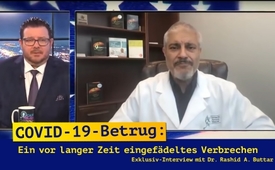 COVID-19-Betrug: Ein vor langer Zeit eingefädeltes Verbrechen Exklusiv-Interview mit Dr. Rashid A. Buttar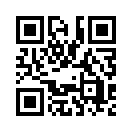 In einem Exklusiv-Interview berichtet der Medizinier Dr. Rashid A. Buttar, Autor des internationalen Bestsellers „The 9 Steps To Keep the Doctor Away“, über Pläne, die bereits 1981 für eine künftige Pandemie geschmiedet wurden. Entgegen allen Gesetzen und Verboten wurde an einem Virus geforscht, das durch Manipulation schadenbringend und resistent sein sollte. Weiter spricht er über die Entvölkerungs-Agenda durch Impfstoffe, über die Zensur wichtiger Stimmen zu COVID-19, über seine Erfahrungen als Militärarzt, über Lügen aus dem Golfkrieg und vieles mehr.Moderator:
„Ja, meine Freunde, wir haben heute ein weiteres Exklusiv-Interview für Sie. Eines, das Sie in alle vier Himmelrichtungen der Erde weitergeben müssen, denn wir werden Fragen stellen und Ihnen Informationen bringen, die von den Mainstreammedien absolut ignoriert werden. Dr. Rashid Buttar deckt Bill Gates, Anthony Fauci und die gefälschten Pandemiezahlen auf. Dr. Buttar schloss sein Studium an der Universität Washington mit Doppelschwerpunkt in Biologie und Theologie ab, bevor er die Medizinische Fakultät der Universität für osteopathische Medizin und die Gesundheitswissenschaftliche Hochschule für Medizin und Chirurgie besuchte. Er absolvierte eine Ausbildung in Allgemeinchirurgie und Notfallmedizin und diente als Brigade-Chirurg und Direktor der Notfallmedizin, während er in der US-Armee diente. Er ist zertifizierter klinischer Metalltoxikologe und Präventivmediziner. Heute ist er medizinischer Direktor der Zentren für fortgeschrittene Medizin mit Kliniken in Kalifornien und North Carolina. Diese Kliniken sind auf die Bedürfnisse von Patienten mit Immunstörungen und Toxizitätsproblemen spezialisiert, die sich in der Regel in verschiedene Zustände wie Krebskrankheiten und Autismus manifestieren. Seit über 20 Jahren gehört er zu den „Top-Fünfzig-Ärzten“ in den Vereinigten Staaten. Sein erstes Buch „The nine steps to keep the Doctor away“ (Die neun Schritte, um den Arzt fernzuhalten), wurde ein Wallstreet-Journal-USA-Today Amazon-Bestseller und ist heute ein internationaler Bestseller, der in mehreren Sprachen übersetzt wurde. Diese Woche wurde ein von ihm gedrehtes Video mit dem Titel „Hold out the fraud“ von Millionen von Zuschauern weltweit verbreitet, welches den Betrug aufdeckt, der auf der ganzen Welt von der WHO, der CDC, Bill Gates, dem Deep State und den Mainstream-Medien verübt wird. Dr. Buttar, willkommen in der Sendung.“
Dr. Buttar:
„Vielen Dank, Gary, ich weiß das zu schätzen.“
Moderator:
„Nun, vor drei Wochen nannten alle dies eine Verschwörungstheorie, und sie würden Hysterie ausrufen, um die Weltbevölkerung aufgrund falscher Daten zu erschrecken. Nun stimmten diese Woche der Surgeon General Jerome Adams und die Trump-Administration Ihnen zu, als sie ankündigten, dass sie die WHO und das CDC-Modell fallen gelassen hätten und nun mit echten Zahlen arbeiten. Dies kommt direkt aus dem Büro des Pressesekretärs des Weißen Hauses. Am heutigen Dienstag gab das Weiße Haus diese Pressemitteilung heraus, in der es Rechenschaft von der WHO fordert und sie verpflichtet, die falschen Behauptungen zu untersuchen. Erklären Sie also unseren Zuschauern, was Sie zu dieser Entdeckung geführt hat und warum diese Zahlen niemals ihren Behauptungen entsprochen haben.“
Dr. Buttar: 
„Im Grunde habe ich Patienten aus der ganzen Welt und sie waren darüber besorgt und sie stellten Fragen. Und dann habe ich sie in den sozialen Medien veröffentlicht und beantwortet. Dann machten wir ein Video darüber, und ich habe erwartet, dass einige Leute darauf antworten. Aber ich hatte – ich weiß nicht – 700 oder 800 Antworten mit der Bitte: Geben Sie uns Informationen, weil wir etwas von einer Verschwörung hörten. In den Videos, die wir herausgegeben haben, haben wir Covid-19 mit Fragezeichen versehen. Ich meine, für mich hat es einfach keinen Sinn gemacht. Wir haben es sowieso mit den am schwersten zu behandelnden Krankheiten zu tun, also war es keine große Sache. Als ich von dem Corona-Virus-Aspekt hörte, erinnerte ich mich dann nur daran, dass es eine bestimmte Komponente gab, die wir in unserer Klinik häufig intravenös verabreicht haben, und ich stellte einfach sicher, dass wir die zehnfache Menge der normalen hatten, und das war es dann. Dann begann ich, mir diese Informationen näher anzuschauen und als ich sah, dass dies tatsächlich eine chimäre Version ist, etwas, dass hier in den Vereinigten Staaten an der University of North Carol High, wo alle ersten Studien durchgeführt werden, im Jahr 2015 entwickelt wurde und in der Zeitschrift „Nature“ veröffentlicht wurde. Obwohl die US-Regierung  ein Moratorium erlassen hat, um jegliche chimärische Forschung zu verhindern. Chimärische Forschung bedeutet im Grunde genommen, dass Sie  eine natürlich vorkommende Virussubstanz nehmen, sie dann genetisch verändern und die Konfiguration morphologisch so verändern, dass Sie Funktionen dazugewinnen. Das nennt man Funktionsgewinnstudie oder Funktionsgewinnforschung. Und das bedeutet, dass Sie etwas herstellen, das bereits ein gewisses Schadenspotenzial hat, was Sie dann noch schädlicher, virulenter und resistenter machen. Im Grunde ist es das, was ich gefunden habe. Sie nahmen den SHC014-Stamm des Corona-Virus, die Oberflächenantigenkomponente und brachten ihn in das Grundgerüst des Corona-Virus ein und fügten dann den HIV dazu und verschmolzen es orthologisch, um ein virulenteres, schädlicheres Virus zu erzeugen.“
Moderator:
„Wenn ich hier nur einen Moment einspringen dürfte. Denn ich glaube, Sie sprechen von dem Moratorium, das verhängt wurde und dann wurden trotzdem  3,7 Millionen Dollar vom National Institute of Health (NIH) nach China überwiesen, damit sie diese Forschung trotz des Moratoriums festsetzen konnten?“
Dr Buttar: 
„Ja, genau, das ist richtig. Es geht bis ins Jahr 2014 zurück. Die US-Regierung entschied auf der Grundlage bestimmter Biologen, die damals sagten, dass es keine Rechtfertigung für diese Art von Forschung gibt. Es besteht die Möglichkeit, dass sie Schaden anrichten kann, um eine Pandemie auszulösen. Es gibt also keine Rechtfertigung für uns, diese Art von Forschung zu betreiben. Die Regierung verabschiedete 2014 ein Moratorium, Fauci  aber genehmigte die Gelder für den Haushalt für diese Art von Forschung. Also im Grunde genommen werde ich wirklich jedes Mal, wenn ich daran denke, wirklich wütend, dass er im Grunde genommen mehr als das Gesetz gebrochen hat. Das erschuf den ganzen Fall, den wir heute in der Welt sehen und die dadurch stillgelegt wurde. Er brach Gesetze, er wandte sich gegen Moratorien der Regierung, er nahm Steuergelder ein und er finanzierte die Forschung, die nun in 19 Jahren zu Covid-19 geführt hat.
2017 wurde an der Georgetown-University dokumentiert, dass es eine Pandemie geben wird, die den Präsidenten in dieser Amtszeit belasten wird. Woher wusste Fauci, dass 2017, 2018, 2019 oder 2020 das passieren wird? Sie können nicht vorhersagen, was in drei Tagen ab heute auf dem Markt geschehen wird. Woher wusste er, dass es eine Pandemie geben würde? Ich will damit sagen, wenn jemand anfängt, diese Art von Aussagen zu machen und dann das Gesetz übertritt, um die Forschung zu finanzieren, für die die amerikanischen Steuerzahler bezahlt haben, dann jagen wir hinter dieser Ablenkung hinterher und sagen, es kommt aus China. Gott, ich weiß nicht, ob das aus China kam oder ob die Freisetzung in China bereits erfolgte. 
Die Mitschuld an dem, was jetzt gerade passiert, ob es in China freigelassen wurde oder ob es bereits hier oder wie auch immer passiert ist, hat das US-System geduldet, und es ist opportunistisch. Sie legen die Wirtschaft lahm, obwohl sie wissen, dass es eigentlich keine Grundlage gibt. Ich meine, es gibt keinen Virus, der über zwei, dreieinhalb oder vier Meter übertragen werden kann. Das ist eine vollständige Fehlinformation. 
Und jetzt, als Jerome Adams auftrat und sagte, dass die Regierung im Grunde das fehlerhafte Bill-Gates- und WHO-Modell nicht mehr befolgen wird und sie sich die tatsächlichen Daten ansehen würden, also die tatsächlichen Zahlen, da reagierten die Mainstream-Medien überhaupt nicht. Sie sagten dagegen, es sehe so aus, als würde es noch bis 2022 dauern, bevor die Menschen sich wieder versammeln können. Das ist es, was ABC herausgegeben hat. Die New York Post hat herausgegeben, dass die zwei  Meter sozialer Abstand nicht ausreichen werden und empfehlen auf vier Meter Abstand zu gehen. 
Es gibt keine Virusbakterien, die vier Meter weit springen. Das widersetzt sich jedem logischem Aspekt von Wissenschaft und Medizin. Und was mich wirklich ärgert, ist, dass es Tausende und Zehntausende von Ärzten und Wissenschaftlern da draußen gibt, die wissen, dass dies ein Betrug ist und die nichts sagen. Entweder weil sie Angst haben, sozial ausgegrenzt zu werden, weil sie angeprangert werden, die soziale Schande fürchten oder weil sie Angst davor haben, dass sie ihre Lizenz verlieren. 
Um Gottes Willen, dies verändert den Planeten und jeder Wissenschaftler und jeder Arzt, der weiß, dass dies eine Fassade ist, muss den Mund aufmachen und sprechen. Jeder Aspekt der Wissenschaft wurde buchstäblich in der Toilette heruntergespült. Es ist, als ob es jeder ignoriert. Die grundlegenden Aspekte, wie das menschliche System funktioniert, werden ignoriert. Die physiologische Komponente wird einfach in den Mülleimer geworfen. Jeder Aspekt der Viralität und Infektionskrankheiten wird ignoriert, Koch`s Postulate wurden ignoriert. Jeder Aspekt wird ignoriert. 
Dann haben wir falsch positive Ergebnisse von Tests, von denen wir wissen, dass sie nicht adäquat sind. Und dann die Tests, die sie machen wie der RTPCR, die Echtzeit-Polymerase, die Ketten-Reaktionstests, von denen bereits gezeigt wurde, dass der, der ihn in den 1980er Jahren entwickelt hat, bescheiden sagte, dass man diesen Test nicht für diagnostische Zwecke verwenden kann. Sie benutzten ihn damals nur für die Fälle, in denen bereits eine genomische Sequenz identifiziert wurde, nicht für die Diagnose.
Heute benutzen sie ihn allerdings für die Diagnose. Weil es nicht ausreicht, um die Zahl der Todesfälle zu rechtfertigen, haben sie diese Pandemie ins Leben gerufen und Ärzte und Krankenschwestern dazu veranlasst, die Sterbeurkunden auf Covid-19 bei der Todesursache zu ändern. 
Jeder Arzt von jeder staatlichen Gesundheitsbehörde sagt, dass es keine Notwendigkeit für Tests gibt. Ich selbst habe so einen Brief bekommen. Wenn Sie Symptome haben, schickt man Sie nach Hause und dann ist das Mandat in der Auflistung der Todesursache Covid-19. 
In den Medien propagieren Filmmaterial von Krankenhäusern, senden es von einem Land in ein anderes unter Verwendung des gleichen Filmmaterials. Dieselbe Person stirbt mehrmals, die Verwendung von Schaufensterpuppen, die zeigen sollen, dass die Menschen sterben, und sie können nicht einmal einen Krankenwagen zeigen, wo irgendetwas getan wird, weil – sie sitzen alle rum. Die Menschen spielen Schach, spielen Karten, weil sie nichts zu tun haben. Krankenschwestern werden entlassen, weil nicht genug Arbeit da ist. Aber sie treiben diese Agenda der Angst, der Furcht voran. Und die Angstmacherei wird Ihren Adrenalinausstoß erhöhen, wird mehr Stress verursachen, den emotionalen Aspekt noch mehr durcheinander bringen. Und auf der anderen Seite sprechen sie dann über den finanziellen Aspekt, die Leute werden also noch mehr gestresst werden. Ja, und raten Sie mal, was das bewirkt. Es reduziert Ihr Immunsystem und macht Sie anfällig für Viren, Bakterien und viele andere Dinge. Aber diese Illusion über etwas wie Covid-19 zu erzeugen, was bisher noch niemand bei einem einzigen Todesfall nachgewiesen hat, also vom eigentlichen Virus, von der richtig etablierten, akzeptierten Methodik, dass ein Virus seinen Tod verursacht hat, das konnte bisher niemand. Das alles basiert auf PCR-Tests. Und Gary, ich weiß nicht, ob Sie das wissen, von 1984 bis 2018 gibt es mehrere Studien, die zeigen, dass bei einer Grippeimpfung, insbesondere bei der Dreifach-Impfung, die Tests von Covid-19 fälschlicherweise positiv ausfallen. 
Ich will wissen, wie viele dieser Menschen, die angeblich an Covid-19 gestorben sind – an dem übrigens immer noch weniger sterben als an der saisonalen Grippe, die also angeblich daran gestorben sind, hatten in den letzten zehn Jahren eine Grippe-Impfung für Erwachsene. Das ist es, was ich wissen will, denn die Studien zeigen eindeutig, dass man positiv auf Covid-19 getestet wird, wenn man eine Grippe-Impfung hatte. Sie können die Zahl nicht rechtfertigen. Also werden sie verschiedene Aufnahmen von verschiedenen Menschen machen und das dann Covid-19 zuschreiben. Sie hatten gerade auf CBS eine Krankenschwester, die geweint hat und sagte: „Bitte geben Sie mir eine Gesichtsmaske, damit ich mich um die Leute kümmern kann und ich nicht riskieren will, dass ich meine Familie anstecke!“ Und dann stellten sie fest, dass sie seit anderthalb Jahren nicht mehr in einem Krankenhaus gearbeitet hat und dass sie eine Art soziales Medienmodell ist. Das Ausmaß der Täuschung durch Falschdarstellung und Ablenkungstaktiken, um die Öffentlichkeit davon abzuhalten, die Wahrheit zu erfahren, ist einfach unglaublich. 
Moderator:
Lassen Sie also uns auf das zurückkommen, was Sie zu Beginn dieser faszinierenden Aussagen, die Sie gerade gemacht haben, gesagt haben. Ist es Fauci, der direkt für diese Pandemie verantwortlich ist? Weil er das Geld um das Moratorium herum manövrierte und damit die Forschung in China am Laufen hielt? Ist er nicht nur für die Pandemie direkt verantwortlich, sondern auch für die Reaktion, die die Wirtschaft tötet und die 17 bis 22 Millionen Menschen arbeitslos macht? Ist es Fauci, der direkt dafür verantwortlich ist?
Dr. Buttar: 
Ich werde Folgendes sagen: Ich glaube, ich habe einige Petitionen gesehen, die im Umlauf sind, und ich weiß, dass Dr. Shiva sagte, diese Partei sollte gefeuert werden. Ich denke, das ist noch das Netteste, was man Fauci antun könnte. Ich denke, sie sollten zeigen, dass er ein Krimineller ist, dass er das Gesetz gebrochen hat, dass er sich gegen die Regierung gestellt hat. Ich meine, dass mir das wie eine verräterische Sache erscheint, wenn die Regierung eine Verordnung erlassen hat und er auf einer der höchsten Ebenen – er hat einen Direktor-Posten beim National Institute of Health – bricht das Gesetz. Er bricht das Moratorium und finanziert damit die Forschung gegen etwas, das der ganzen Welt potenziellen Schaden zufügen könnte und steht dabei in geheimer Absprache mit einer ausländischen Regierung. Ich meine, das weiß ich nicht. Das müssen die Anwälte entscheiden. Aber ich sage Ihnen etwas, das bei Fauci bis 1981 zurückreicht. Er nannte HIV/AIDS eine Schwulenkrankheit, und er war derjenige, der die Forschung hinter einem Medikament drei Jahre vor der Feststellung eines echten HIV-Virus finanzierte. Das Virus wurde 1984 nachgewiesen. Im Jahr 1981 drängte er die Agenda eines Medikaments vor, um Menschen prophylaktisch gegen einen Zustand zu behandeln, der nicht mit dem Lebensstil, dem Ernährungszustand und allen möglichen anderen Dingen in Verbindung gebracht wurde. Er drängte auf die Agenda eines Medikaments, das so viel Schaden verursacht hat wie ein prophylaktischer Test zur HIV-Prävention. Das geht zurück bis ins Jahr 1981. Wir sprechen hier von 39 Jahren. Ich möchte Sie bitten, Gary, das Publikum für eine Sekunde zu vergessen.
Ich will Ihnen eine logische Frage stellen. Hier ist also der Präsident, egal ob Sie für oder gegen den Präsidenten sind. Er ist der Präsident der Vereinigten Staaten, und es liegt in unserer Verantwortung als Bürger, der Anweisung unseres Oberbefehlshabers zu folgen, ob Sie zustimmen oder nicht. Leute, hören Sie auf, eine große Sache zwischen den Demokraten und den Republikanern zu machen. Er ist ein Präsident, er verdient unsere Unterstützung. Aber jetzt kommt der Präsident heraus und sagt, es gäbe ein Medikament namens Hydroxychloroquin, das weiß Gott seit 50, 60, 70 Jahren auf dem Markt ist, und ein anderes Medikament namens Citromax, das mindestens seit 70, 80 Jahren auf dem Markt ist, und vielleicht gibt es noch Thermax  seit, ich weiß nicht, 20 Jahren. Das sind bewährte Medikamente, es sind sichere Medikamente, die in Kombination angewendet werden. Es gibt Ärzte, die mindestens 99 % Wirksamkeit gezeigt haben, sie haben hunderte und aberhunderte von Patienten behandelt. Niemand ist an den Symptomen gestorben, sie lösten sich innerhalb von eineinhalb bis zwei Stunden, innerhalb von eineinhalb bis zwei Tagen auf. Der Präsident spricht das jetzt an und Fauci sagt, es könnte verwendet werden, es sei denn, es gäbe Studien, die zeigen, dass es nicht verwendet werden sollte. Dennoch wirbt er für einen Impfstoff, von dem niemand weiß, was zum Teufel er bewirken wird. Ich meine, wenn das keinen Interessenkonflikt zeigt, dann weiß ich es nicht, was die Leute brauchen, um aufzuwachen und zu erkennen, dass es eine massive kriminelle Komponente in der gesamten Weltwirtschaft gibt. Das diese ganze Weltwirtschaft, die sie zum Erliegen bringen, meiner Meinung nach auf eine Person zurückgeht – und das ist Fauci. Und es gibt natürlich noch andere Leute, die in diese Scharade verwickelt sind, aber Fauci ist die Person, die an der Spitze steht. Er ist derjenige, der die Fähigkeit hat, dies zu stoppen. Eine Freundin von mir, Judy Mikovits, der ich ein Interview gab, erzählte: Sie verbrachte fünf Jahre im Gefängnis, weil sie vor zehn Jahren von Fauci bedroht wurde, als sie etwas veröffentlichen wollte. Sie war verantwortlich für die Forschung von Ebola, um sie virulenter zu machen. Die Funktionsstudien über Ebola waren ihr zuzuschreiben. Als sie merkte, dass sie etwas entwickelt hatte und erforschte, was für ruchlose Zwecke benutzt wurde und als sie dies melden wollte, war ihre Karriere und mehr noch ihr Leben bedroht. Sie weigerte sich, einen Rückzieher zu machen, sie ging nach vorne, und ratet mal, was sie getan haben: Sie haben sie reingelegt und sie für fünf Jahre ins Gefängnis gesteckt. Sie hat ein Buch geschrieben, das heute herauskam, ich glaube, es heißt etwa: Spiel. Ich sage Ihnen, wenn Sie alle nebulösen Verbindungen zurückverfolgen, ist Fauci nur einer der Spieler, da sind noch andere Leute. Und Sie können mit den Agendas anfangen, die weit offen sind. Das können Sie alles im Internet suchen und finden, Sie müssen nur ihre Augen öffnen, Sie müssen ihren Geist öffnen und Sie müssen mit keiner Entscheidung, keinem Ergebnis verheiratet sein. Sehen Sie sich es einfach selbst an. Leute, benutzt euer eigenes Gehirn und denkt euch eure eigene Abfolge von Ereignissen aus, wie es passiert ist. Macht die Recherche, und dann werdet ihr auch, wenn ihr einem logischen aufeinander folgenden Denkmuster folgt, zu der gleichen Schlussfolgerung kommen. Es gibt keine Möglichkeit, dass ihr zu einem anderen Ergebnis kommen könnt, alle Wege führen zum selben Punkt zurück. 
Moderator:
Nun lassen Sie uns nochmal auf einen anderen Punkt zurückkommen, den Sie angesprochen haben, okay? Bezüglich der Klassifikation, der Todesfallklassifikationen: Was hören Sie von Kollegen bezüglich dieser Klassifikationen oder Neuklassifikationen bezüglich Covid-19? 

Dr. Buttar:
Ich habe mit vielen Ärzten, die ich ausgebildet habe und mit einigen befreundeten Ärzten in einem sozialen Umfeld korrespondiert und sie alle sagen dasselbe: Dass es nicht viral ist. Ich weiß nicht, was es ist, aber es scheint eine Höhenkrankheit zu sein. Es scheint ein hypoxisches Verletzungsszenario zu sein. Die Ärzte, die sich geäußert haben und die es auch tatsächlich gesagt haben, wurden zensiert. Meine Videos Teil drei, vier und fünf wurden ein Hit und hatten Millionen von Klicks und wurden von YouTube genommen. YouTube hat zuerst zensiert und Facebook folgte. Es gibt bestimmte Videos, die sie oben gelassen haben, wie Teil eins und zwei. Wir haben vor weniger als 48 Stunden ein Video veröffentlicht, es war ein fünfminütiges Video über die Aussage von Jerome Adams und wie die Medien nicht darüber berichteten. Es hatte Millionen von Klicks. Es gibt viele Ärzte, die mir Informationen gegeben haben. Ich wurde in der Notfallmedizin ausgebildet, in allgemeiner Chirurgie, aber meine Praxis befasst sich mit Krebs und anderen Arten von chronischen Krankheiten wie Autismus. Wir hatten Patienten aus 93 Ländern. Ich befasse mich nicht mit der akuten medizinischen Situation, aber ich habe Einblick in die Arbeit vieler Ärzte, die sich darum kümmern. Ich lese Ihnen einfach ein paar Dinge vor. Ich meine, dass der Arzt aus dem Szenario auf der Intensivstation, der in New York war, dessen Video viral wurde: Sie haben ihn still gelegt und das Video zensiert. Warum sollten sie einen Arzt zensieren, der vor Ort ist, der in den Schützengräben liegt? Der sich um die Menschen kümmert und sich um das kümmert, was er sagt?
Warum decken sie ihn nicht, indem sie ihm erlauben, seine Aussagen zu machen? Wissen Sie, unterm Strich ist es so, Gary, wenn Sie eine akute Atemwegserkrankung haben, ist das Erste, woran Sie denken sollten, die Atemwege aufrechtzuerhalten. In der Trauma- und Notfall-Medizin haben wir also das, was wir das ABC der Medizin nennen. A ist der Atemweg, B ist die Atmung, C ist der Kreislauf. Wenn also der Atemwegkopf als potenziell gefährdet angesehen wird, sollten wir diesen Atemweg stabilisieren. Also, wie stellen wir das sicher, dass die Person in der Lage ist, diesen Atemweg aufrechtzuerhalten? Wir fangen ganz einfach mit einem Liter Sauerstoff für die Nasenkanüle an, und dann erhöhen wir die Menge auf fünf bis zehn Liter. Dann können wir zur Systematmung übergehen. Sie können erst einen direktionalen CPAP nehmen, bei dem es sich um einen kontinuierlich positiven Atemwegsdruck handelt, dann können Sie zu einem bidirektionalen CPAP wechseln. Es gibt Studien, die zeigen, dass CPAP und violettes IPAP tatsächlich wirksamer ist als eine Intubation. Aber sobald man mit der Intubation einer Person beginnt, passieren noch viele andere Dinge. Es gibt das Barotrauma von der mechanischen Beatmung, das ein Problem darstellt. Es gibt eine Aspirationspneumonie, es gibt den eigentlichen Intubationsprozess, der eine weitere Entzündungskaskade und ein Trauma der Atemwege verursachen kann. Wenn Sie mit der Intubation der Luftröhre beginnen, können alle möglichen Dinge passieren, potentielle Probleme. Sie können mit CPAP und BiPAP – wenn auch nicht vollständig – diese umgehen. Sie haben also Menschen mit Atemwegserkrankungen und Atemwegsstress aufgenommen und sie direkt intubiert. Die Ärzte, von denen ich Rückmeldung erhalten habe, sagen: „Ja, es gibt eine Zunahme von Atemwegserkrankungen bei Menschen in New York, aber es ist nicht viral.“ Es scheint keinen Sinn zu machen. Es handelt sich um eine hypoxische Verletzung. Es scheint dort zu sein, wo das Hämoglobin zu einer Art Störung dissoziiert ist. Für all das gibt es eine Erklärung, aber sie wurde völlig ignoriert. In den Videos gab es Buchstaben-Zahlen-Schlüsselwerte, die dazu führten, dass sie zensiert wurden. Was wir zu Covid-19 sagen, ist die Veränderung der Zellmatrix, die Veränderung der morphologischen Struktur der Zellmembran. Im Grunde ist das Spezifische, was sich verändert, ein spannungsabhängiger Calcium-Kanal, der einen Calcium-Fluss in die Zelle ermöglicht. Der Calcium-Fluss in die Zelle ist pathognomonisch für Krebs. Er bewirkt eine Unterdrückung der Apoptose und unkontrollierte zelluläre Proliferation. Es gibt über 2.000 veröffentlichte Studien, die über die Wirkung von 5G sprechen. Diese Generation von Internet und Mobiltelefonen liegt zwischen 500 und 900 Hz. Ein GigaHertz entspricht einer Milliarde Hertz. Die Studien haben gezeigt, dass zwischen 1,7 und 1,8 GigaHertz oder 11,7 bis 11,8 Milliarden Hertz alle möglichen Arten von Krebs und neurologischen Auswirkungen verursacht werden. Bei 5G werden es 30 bis 300 GigaHertz sein, das sind 30 bis 300 Millionen Hertz, und jetzt sagen Sie mir nicht, dass das nichts damit zu tun hat. Ich werde Ihnen den vollständigen Abriss dieser sechs Videos in 30 Sekunden erzählen. Das Erste war die Covid-19-Verschwörung, Fakten gegen Fiktion. Als Zweites wurden die Fragezeichen der Toxikologie ignoriert. Alle haben die hässliche Komponente ignoriert. Ja, es gab das, was in Wuhan passierte, das Ausgasen der Verbrennungsöfen, das eine massive Verbrennung fossiler Brennstoffe verursachte. Die Menschen atmeten das Zeug ein, das war 2016, 2017 und erregte internationale Aufmerksamkeit. BBC und CNN berichteten, dass die Menschen in Wuhan empört waren und es öffentliche Demonstrationen gab, weil die Luftqualität so schlecht war. Diese Menschen wurden vergiftet. Und wir haben Chemtrails, wir haben all diese verschiedenen Dinge, wir haben alle einen Haufen Gift. Schauen Sie sich an, was mit Zigaretten, mit dem Insektizid DDT und all dem Zeug seit Generationen geschieht! Und jetzt noch Glyphosat und all diese anderen Dinge! Die Opioid-Krise, die unsere Systeme mit allen möglichen Chemikalien verunreinigt, sodass die Toxizität die erste Komponente ist, wie Sie wissen. Es unterdrückt Ihr Immunsystem, es nimmt eine Person, die verwundbar ist, und macht sie verwundbarer. Es nimmt eine gesunde Person, es schwächt ihr Immunsystem und macht sie auch verwundbarer. Das ist es, was wir sagen: Ob es hochfrequente elektromagnetische Felder sind, die vom Wetter erzeugt werden, oder ob es schmutzige Energie aus elektromagnetischen Feldern ist, die wir geschaffen haben. Ich bin kein Experte auf diesem Gebiet, ich weiß aber, wie man mit dem menschlichen Körper umgeht. Wir hatten schon zahlreiche Menschen aus allen möglichen Lebensbereichen, aus allen möglichen Teilen der Welt, die mit schweren Krankheiten zu uns kamen, und ich kann Ihnen sagen, dass, wenn wir dafür sorgen könnten, dieser Covid-19 kein Thema wäre. Wenn wir dafür sorgen können, dass dieses Covid-19 kein Thema ist – und das ist es auch nicht für viele andere Ärzte, dann gibt es Hunderte, wenn nicht Tausende von Ärzten, die genauso empfinden wie ich – dann könnten sie eine Ozon-Auto-Humor-Therapie durchführen. Sie könnten Vitamin C, das wir bereits in China verwenden, einnehmen. Sie können Selen einnehmen. Es gibt viele Informationen über Selen, die im Moment von den Mainstream-Medien verbreitet werden, denn Selen ist eine Antibabypille für jeden Virus. Wenn Sie wirklich darüber besorgt wären, dass Sie Ihre Selen-Dosis für die nächsten Tage überhöhen könnten, dann wäre es doch dumm, dass Sie es in jedem Bioladen bekommen können. Aber dennoch wird diese Agenda für Impfstoffe vorangetrieben. Lassen Sie uns eine Frage stellen: Denn was würden Sie vorschlagen: Was ist das Motiv dafür, dass die WHO solche eklatant falschen Behauptungen aufstellt und eine globale Panik verbreitet? Gary, ich weiß nicht, ob Sie über meine Militärgeschichte berichtet haben, aber ich diente in der fünften Gruppe der Spezialeinheiten. Ich diente in der zweiten Infanterie-Division, ich diente in der 101. Luftangriffs-Division, ich diente für diese Einheiten als Arzt.
Ich gehörte diesen Organisationen an, und ich kann Ihnen sagen, dass wir viele Dinge in Namen Gottes und des Landes getan haben, uns aber später im Leben, als wir etwas reifer wurden, gefragt haben, ob das damals wirklich für Gott und das Land war. Warum musste ich meine Hundemarke abnehmen, warum musste ich die amerikanische Flagge meiner Uniform ablegen? Gott bewahre, wenn unvorhergesehene Umstände eintreten sollten, von denen die US-Streitkräfte nichts wissen konnten, dann haben wir im Namen von Gott und des Landes unter dem Vorwand der öffentlichen Sicherheit eine Menge Dinge getan, die nicht wirklich richtig sind! Nicht nur das Militär und viele meiner veteranen Kollegen werden das bezeugen, was jetzt auf der Agenda steht.
Nun, ich weiß nicht ob Sie wollen, dass ich einige Dinge erwähne, die wirklich als kontrovers angesehen werden könnten. Erinnern Sie sich an den Ersten Golfkrieg, warum wir in den Ersten Golfkrieg gegangen sind? Erinnern Sie sich, Gary?
Moderator: 
Der Erste Golfkrieg war Papa Bush, er wollte, dass wir wissen, dass sie die Babys und die Brutkästen hatten, die sie sich unter dem Vorwand ausgedacht hatten, reinzugehen und Saddam Hussein auszuschalten.
Dr. Buttar: 
Richtig, aber die Medien sagten der Welt, dass die Vereinigten Staaten eingriffen, um die Ölinteressen des Landes zu schützen, weil der Irak Brände auf sie gelegt hat, erinnern Sie sich dran?
Moderator: 
Ja, ich erinnere mich, dass es darum ging, Kuwait zu schützen.
Dr. Buttar: 
Ich kann Ihnen den Namen einer Person nennen, wenn Sie wollen. Er war erster Unteroffizier, und ich hoffe, er hat nichts dagegen, wenn ich sage, das Rafael Medina aus Columbia, South Carolina, ein sehr enger Freund von mir, der mit mir in Korea gedient hat, als erster gestartet ist, und er sagte mir: „Sir, ich weiß nicht, was hier vor sich geht, aber ich kann Ihnen sagen, dass diese Brände, dreihundert dieser Brände habe ich selbst und elf meiner Männer in sechs Dünenbuggys gelegt!“ Okay, das ist die Art von Informationen, über die die Medien nicht berichten! Wir haben dieses Ereignis unter falscher Flagge geschaffen, damit wir dann unsere Handlungen rechtfertigen können. Und was ist die Agenda im Moment? Ich glaube, es ist die gleiche Agenda. Es ist eine Veranstaltung unter falscher Flagge, die dann obligatorische Impfstoffe vorschreibt. Sie stellen überall 5G-Türme auf, sie haben Koch überall sitzen, von den Gasen der Verbrennung fossiler Brennstoffe, Chemtrails und all dem anderen Zeug. Und was machen sie dann? Sie verblöden die Bevölkerung, sie fangen an Impfstoffe zu verabreichen und die Leute, die die Impfstoffe nicht bekommen, werden im Grunde als Dissidenten angesehen. Wissen Sie, Leute wie ich kriegen einen Kopfschuss oder werden in eine Art Konzentrationslager unter Quarantäne gestellt.

Sie müssen mehr RFID-Chips einsetzen, um zu sehen, wer den Impfstoff hat und wer nicht. Und dann werden die Leute, die immer kranker werden, wenn der Impfstoff endlich kommt, sagen: „Oh, mein Gott, schau mal, mehr Leute werden krank! Wir brauchen mehr Impfstoff. Mehr Leute werden 5G ausgesetzt, viel mehr Leute werden krank und wir brauchen noch mehr Impfstoffe!“ Es wird ein Kreislauf sein, den sie immer wieder durchlaufen, bis sie alle digitalisiert und alle mit einem RFID-CHIP versehen haben. Diese Technologie der Überwachung auf 1,5 m gibt es im Militär schon seit fünfzehn bis zwanzig Jahren, wo sie einen Soldaten überwachen können, wenn er sich hinter den feindlichen Linien befindet.
Wenn Sie einen Spezialeinsatz haben, werden Sie immer verfolgt, damit sie geschützt werden können, damit die Verstärkung herbeigeschafft werden kann und Sie in einem Radius von 1 ½ Meter gesehen werden können, wo Sie stehen. Die zweite Sache ist, dass sie diese RFID-Chips ins Sandwich stecken. Die Technologie ist seit vier, fünf Jahren draußen. Es gibt private Unternehmen die da raus gehen und dies tun. Sie glauben nicht, dass die Satelliten und andere Überwachungsgeräte in der Lage sind, Einzelpersonen aufzuspüren? Sie versuchen uns zu desensibilisieren, damit die Leute verstehen, dass soziale Distanzierung für ihre Sicherheit sorgt, wo hingegen es eigentlich nur darum geht, uns zu überwachen und damit wir nicht so eng zusammenstehen. Wenn die drei oder vier oder zehn oder zwanzig Menschen näher als 1 ½ Meter beieinanderstehen können sie nämlich nicht feststellen, ob es eine Person oder zehn Personen sind. Deshalb wollen sie uns jetzt auf soziale Distanzierung prägen. Das ist neu und jeder meint, es muss zu seinem Schutz geschehen, wohingegen es in Wirklichkeit mehr um Überwachung geht. Es geht mehr um Nachverfolgung, es geht darum, dass sie besser entscheiden können, wer zum Reden und zum Arbeiten zu Verfügung stehen sollte und wer als Dissident eingesetzt oder als Dissident eingestuft und ruhiggestellt werden sollte. Das ist es, was ich glaube. 
Einige Leute mögen mit mir nicht übereinstimmen, die meisten mögen denken, dass ich ein Verrückter bin. Es macht keinen Unterschied, weil wissen Sie was? Es ist ein Teil von dem was seit Jahren, seit Jahrzehnten in der Pipeline ist. Die Nationale Impfinitiative löscht Kinderkrankheiten aus! Wir werden keinen Autismus mehr haben! Und 1991 war Autismus Einer von Zehntausend, jetzt sind die Zahlen aber eins zu zweiunddreißig!  Die eigenen Daten der CDC zeigen, dass ein Prozent der Weltbevölkerung Autismus hat! Und sie sagen mir, dass dieser neue Impfstoff, den Fauci einführt, und er dabei Hydroxychloroquin und Citromax missachtet, sie sagen mir, dass dieser Impfstoff etwas ist, dass ich als sicher erachten sollte, um es in meinen Körper oder in den Körper meiner Kinder einzuführen? Ich werde tot sein, bevor das passiert. Ich lasse auf keinen Fall zu, dass jemand unser souveränes Recht streitig macht. Thomas Jefferson sagte, wenn ein Volk einer Regierung erlaubt, die Nahrungsmittel zu diktieren, die es in den Mund nimmt und die Medikamente für Körper vorschreibt, dann werden seine Seelen bald in dem gleichen traurigen Zustand sein, wie diejenigen, die unter Tyrannei leben. 
Und genau da werden wir hingehen, wenn wir uns nicht erheben und öffentliche Versammlungen von tausenden, zweitausend, dreitausend Menschen abhalten und zeigen, dass es nichts zu befürchten gibt,  außer der Angst selbst. Was werden sie tun? Zwei-, dreitausend Menschen in jeder Stadt verhaften? Das ist es, was im Moment nötig ist, und wir haben ein kleines Zeitfenster für die Gelegenheit, denn Jerome Adams kam bereits heraus und sagte, dass die Zahlen und die Mainstream-Medien es versuchen zu desensibilisieren und zu blockieren. Sie sorgen dafür, dass niemand davon erfährt und sie erhöhen ihre Einschaltquoten. Sie versuchen, den Leuten zu sagen: Nicht zwei Meter soziale Distanzierung reichen, es müssen vier Meter sein. Und es wird nicht ein Jahr sein bevor alles wieder normal wird, es wird bis 2022 dauern. Das ist es, was diese Bastarde sagen und für welche Agenda? Um die Agenda des Impfmandats voranzubringen. Es ergibt keinen Sinn! Es ist alles nur Rauch. Es sind alles Lügen, diese Zahlen sind nicht da. Selbst die Zahlen, die sie jetzt verwenden entsprechen immer noch nicht den saisonalen, deshalb blasen sie die Zahlen so stark auf, deshalb die Änderungen der Sterbeurkunden, damit sie die Todesursache ändern können. Deshalb haben sie Schaufensterpuppen, und sie filmen nur ein Krankenhaus! Das ist alles inszeniert, das habe ich noch nie gesehen! Wenn ich das auf ABC sehe, denke ich mir: „Oh, so ist das in Italien also, vielleicht sieht ihre Intensivstation auch so aus.“ Und dann teilen sie in New York dasselbe. Ich denke: „Moment mal, es ist dasselbe verrückte Material!“ Eine Lüge auf der anderen, Gary. 
Und nicht nur das amerikanische Volk, alle Bürger der Welt müssen begreifen, dass dies die ganze Welt betrifft. Sie müssen alle begreifen, dass dies eine Fassade ist, und all die Wissenschaftler und Ärzte, die den Mund halten, wenn sie nicht Teil der Lösung sind, sind sie Teil des Problems, das sie erschaffen und einen Mythos aufrechterhalten. Und sie sollten sich nicht um ihre eigene, persönliche Sicherheit sorgen, sondern die Wahrheit sagen, weil der Rest der Welt sie braucht. Denn sie wissen, mir ist es egal, was mit mir passiert, Gary, es ist mir scheißegal, was mit Ihnen oder mir passiert. Es ist irrelevant. Was mir nicht egal ist, sind meine Kinder, was mir nicht egal ist, sind meine Enkelkinder. Ich habe noch keine, aber eines Tages werde ich welche haben. Über die zukünftigen Nachkommen, über all unsere zukünftigen Projekte, über die Zukunft der menschlichen Rasse, das ist es, worüber ich mir Sorgen mache. 
Moderator: 
Ich wollte noch einmal darauf zurückkommen und einen Punkt ansprechen, den Sie erwähnt haben, nämlich den Prozentsatz der von Impfschäden betroffenen Menschen. Und Sie haben Autismus erwähnt. Aber vor kurzem war Bill Gates auf CNBC. Wir haben darüber berichtet, und er sagte mit einem Lächeln, dass 700.000 Menschen von einem Impfschaden betroffen sein könnten und das die Regierungen eine Art Entschädigung einrichten müssten, damit sie nicht für 700.000 impfgeschädigte Menschen zur Rechenschaft gezogen werden. Das gab er zu. Aber wenn man 700.000 oder 800.000 Menschen hat, die von einem Impfschaden betroffen sind, aber auch die Menschen, bei denen Covid-19 diagnostiziert wird, dann sagen sie, dass Millionen von Menschen deswegen nicht sterben werden und diese Zahlen werden revidiert. Aber sie nehmen 700.000 Menschen in Kauf, die von Schäden betroffen sein werden, einige davon verstümmelt. Wie kommen diese Leute zu dieser Begründung, und dann werden die Regierungen nicht zur Rechenschaft gezogen? Was geht hier vor?
Dr. Buttar: 
700.000 Todesfälle – und er spricht nur von diesem Impfstoff. Ich werde es ihnen sagen. All die prognostizierten Todesfälle durch Covid-19, egal wie hoch die Zahlen sind, sie können noch 9 Nullen dahinter setzen. Sie können sagen, dass 7 Milliarden Menschen die sterben werden, nicht durch Covid-19, nicht durch H1N1, nicht durch Zika, nicht durch diese anderen Probleme verursacht werden, sondern durch die verdammten Impfstoffe! Diese Leute, Bill Gates, Fauci und ihre ganzen Lakaien, wenn wir diese Leute ins Gefängnis stecken würden, würden sie sehen, dass die Welt ein unglaublich schönerer, reichhaltiger Ort wäre. 
Sie haben Juden gegen Muslime und Christen gegen Juden und Schwarze gegen Weisse und Demokraten gegen Republikaner ausgespielt, weil sie versuchen, alle zu spalten, damit sie abgelenkt werden. Es gibt Spaltung: Teile und herrsche. Wir müssen verstehen, dass unabhängig davon, welche unterschiedlichen Glaubenssysteme wir haben, wir alle Teil derselben Spezies sind, wir sind Menschen. Und sie verfolgen ihre Agenda, es ist ihnen egal, welche Hautfarbe man hat oder welches Glaubenssystem man hat. Gary, es tut mir leid, wenn mich hier alle für einen Verrückten halten, aber das ist mir eigentlich egal. Es gibt eine Entvölkerungsagenda! Bill Gates wurde zitiert, dass die Bevölkerung durch Impfung stark dezimiert werden soll. Ich verstehe nicht, wie eine Person diese Art von Aussagen machen kann. Ich kann Ihnen sagen, dass Sie, bei den 700.000 Menschen die Hauptverantwortlichen für den Impfstoff sind, am Ende des Impfstoffes noch drei weitere Nullen hinzufügen müssen. Denn so viele Menschen sind nicht schuld, sondern sie werden es dem Covid-19 anlasten. Und wenn ich das als Rechtfertigung dafür benutze, etwas mehr Menschen zu impfen. Das ist genau das, was passiert. Ich verstehe nicht die Leute, die über Impfgegner schimpfen, und ich bin als Impfgegner etikettiert worden. Ich bin hier, um ihnen zu sagen, dass ich kein Impfgegner bin, ich war nie ein Impfgegner. Was ich bin, ist ein Gegner von Dummheit, weil jeder Aspekt des Impfplans, der in der menschlichen Bevölkerung verwendet wird, jedem grundlegenden Aspekt der menschlichen Physiologie trotzt in jedem einzelnen Aspekt. Das Immunsystem ist nicht einmal in der Lage, in eine Resonanz zu gehen in einem Alter von mindestens sechs Monate bis zu einem Jahr. Und abhängig von der Literatur, die Sie lesen, kann es zwei Jahre bis 14 Jahre dauern, bis das Immunsystem reif genug ist. Wir wissen, dass das Immunsystem nicht einmal in der Lage ist, auf die ersten sechs Lebensmonate zu reagieren und dennoch impfen wir Babys vom ersten Lebenstag an. Warum? Aus welchem Grund? Nun, weil wir sie schützen wollen. Ja, wovor schützen wir sie denn? Wovor schützen sie ein Kind, dessen Immunsystem nicht einmal in der Lage ist, eine Serumumwandlung durchzuführen, wenn  sie Substanzen hinzufügen, die ein Impfstoff enthält, der eine immunsuppressive Komponente hat, wie Nickel, Aluminium, Quecksilber, Formaldehyd? Und dann geben sie Zusätze wie DNA-Fragmente und abhängig machende, mutierte menschliche Zelllinien und anderes dazu – nur um all diesen Mist zu nennen, die sie in ihren Körper geben! Jetzt geben sie jemandem etwas, das Immunsystem anzuregen, das Immunsystem durch die Unterdrückung des Immunsystems mit allen anderen Immunsuppressiva, die darin enthalten sind, zu unterdrücken. Und sie geben ihm eine Zeit, in der das Immunsystem nicht einmal reagieren kann. 
Also sagen Sie mir, wo ist die Logik davon? Es gibt keine Logik. Ärzte sind wie Roboter und verfolgen diese Agenda weiter. Jeder, der ihnen sagt, dass Impfstoffe notwendig sind, ist entweder zu hundert Prozent unwissend oder er hat ein verdächtiges Vorhaben und ist finanziell motiviert, das zu sagen, weil es eine eklatante Lüge ist. Es gibt keine Rechtfertigung dafür, am ersten Tag zu impfen, weil der Körper nicht einmal darauf reagieren kann. 
Gary, ich werde eine Analogie für Sie aufstellen. Wir wissen, wie man läuft. Gott hat uns Beine gegeben, damit wir gehen können, richtig? Aber der Mensch kam vorbei und sagte: „Wir müssen unsere Transportmittel verbessern.“ Also, wollen wir von hier nach Südafrika gehen, fliegen wir jetzt. Der Körper hat ein Immunsystem, und Gott hat das Immunsystem so gestaltet, dass es auf eine bestimmte Art und Weise funktioniert. Jetzt kommt der Mensch vorbei und sagt: „Hey, wir wollen das neue System verbessern, damit wir besser geschützt sind.“ Soweit alles gut. Und das Konzept des Impfstoffs ist solide. Ich habe verstanden, dass sie eine fremde Substanz eingeführt haben, die genauso funktioniert wie der Körper. Meine Frage ist nun, wenn ich Ihnen sagen würde, dass Sie jedes Mal, wenn Sie von hier aus zu einem anderen Ort der Erde fliegen und in ein Flugzeug steigen, vielleicht einer von zwei oder drei sind, die sterben werden oder eine Art neurologische Dauerbehinderung haben, würden Sie dann fliegen? 
Moderator: 
Hmmm, Nein.
Dr. Buttar: 
Und genau das ist der Punkt. Es ist ein gutes Konzept mit dem Impfstoff –aber ein schreckliches Produkt. Und hier noch eine Sache: Wissen Sie, dass wenn Sie eine Klage gegen einen Impfstoffhersteller einreichen, wer in dieser Klage als Beklagter genannt wird? 
Moderator: 
Nein. Ich meine, ich weiß von Impfstoffverletzungsgerichten. Ich kenne die Force… Aber ich weiß nicht, wer als Beklagter genannt wird.
Dr. Buttar: 
Der in der Klage genannt wird, ist der Gesundheitsminister. Denn in den 1980er Jahren kamen die Impfstoffhersteller und sagten dem Kongress, sie bräuchten eine Rettungsaktion. Sie sagten, es gäbe so viele Menschen, die uns wegen der Nebenwirkungen verklagen. Wir brauchen eine Rettungsaktion. Präsident Reagan sagte damals: „Dies ist keine gute Idee“. Aber der Kongress hat es gebilligt und der Impfstoffindustrie aus der Patsche geholfen. Und er sagte, dass wir nicht die Verantwortung übernehmen werden, die Impfstoffindustrie zu überwachen und zu studieren, um sicherzustellen, dass all die Sicherheitsstudien durchgeführt werden. Natürlich wurde der Ball, typisch für die Regierung, fallengelassen. Also, wann immer jetzt jemand einen Impfstoffhersteller verklagt, wird der Gesundheits- und Arbeitsminister in dieser Klage als Angeklagter genannt. Und raten Sie mal, gegen wen Sie kämpfen. Raten sie mal wer die Juroren sind auf der anderen Seite? Es ist das Justizministerium. Das Justizministerium soll dafür sorgen, dass der Gerechtigkeit genüge getan wird. Es kämpft und vertritt die Impfstoffhersteller gegen die Verletzung der einfachen Person. So verdreht und verzerrt und verkorkst ist unser System. Und es ist an der Zeit es zu bereinigen. Es ist an der Zeit, die Gates und Faucis für ihre Taten zur Rechenschaft zu ziehen. 
Moderator: 
Wow. Das ist sicherlich etwas, was wir hier in Betracht ziehen sollten. Und ich glaube wirklich, dass Leute wie Dr. Shiva, Sie und ich sehen, wie sich die Dinge entwickeln. Wir fordern Rechenschaft von diesen Führern. Gehen wir doch mal einen Schritt zurück, indem wir über den Überwachungsaspekt sprechen. Wir sehen Google, wir sehen Apple und die verschiedenen Apps die jetzt daran arbeiten,  Covid-Patienten zu verfolgen. Was für einen Präzedenzfall schaffen wir hier? Sie erwähnten vorher RFID. Und wir wissen, dass es sich dabei um eine spezielle Tinte handelt, die sie übertragen können, wenn sie ihnen einen Impfstoff verabreichen, und den sie nur unter einem speziellen Licht sehen. Also welche Art von Präzedenzfall schaffen wir hier, was die Verletzung der Privatsphäre sowie die Verwandlung unserer Kranken in Ausgestoßene betrifft? 
Dr. Buttar: 
Gary, ich denke dass Sie ein sehr, sehr Großzügiger und sehr Sanfter sind. Denn wenn Sie erkennen was für ein „Geschenk“ das ist, dann wissen Sie bereits, dass dies ein Präzedenzfall aus dem Zweiten Weltkrieg ist. Das ist nichts anderes, als das, was mit den Juden geschah, wie sie geächtet wurden, wie andersfarbige Menschen, Menschen mit anderen Glaubenssystemen wurden ausgesondert und in die Konzentrationslager geschickt. Ich meine, was ist der Unterschied zwischen einer Tinte, die wir nicht sehen können und einer Tinte, die man sehen konnte, als sie die Juden während des Zweiten Weltkrieges tätowiert haben? Was ist der Unterschied? Es ist dasselbe! Es gibt Informationen, die Bill Gates Glaubenssystem der Eugenik und ihre Geschichte zeigen, die bis in die jüngste Vergangenheit zurückreicht. Sie wissen, ob es direkte oder indirekte Beziehungen zu all den Dingen gibt. Es gibt ein 5-6-minütiges Video, das wir morgen veröffentlichen werden und das, glaube ich, von InfoWars herausgegeben wird. Es ist eine wunderschön gemachte Geschichte, die zeigt, wo alles begann und wo wir jetzt gerade sind und die eine Verbindung herstellt. 
Ich meine das Ausmaß der Zensur, die jetzt gerade stattfindet, sollte an sich schon beängstigend für die Menschen sein, dass es Dinge gibt, die zensiert werden. Sie wissen, wenn die Leute sagen: „Nun, wo ist der Beweis, warum berichten die Medien nicht darüber? Wenn es die Wahrheit ist, würde doch jeder darüber berichten.“ Und das ist der Punkt: Die Zensur wurde geschaffen um die Verbreitung der Wahrheit zu verhindern. Diese Medienorganisationen sind alle involviert. Ich wurde von zwei verschiedenen Medien kontaktiert, die mich interviewen wollten, aber dann wollten beide nicht, das ich über bestimmte Themen spreche. Und ich sagte: „Was?!“ Und sie sagten, das wir einfach nicht über diese Art von Sachen berichten wollen. Ich sagte ihnen: „Sie wissen, ich werde von den Größten zensiert, von YouTube und Facebook, und Sie versuchen mich zu zensieren? Wenn ich zensiert werden will, bleibe ich einfach bei YouTube und Facebook.“
Also Gary, ich schätze es sehr, dass du die Fähigkeit und den Wunsch hast, die Wahrheit herauszubekommen, und ich denke, dass der Name deines Netzwerkes Next News Network sehr passend ist. Ich glaube, dort werden sich die Leute auf die Art von Informationen einstellen, wie Robert Scott Bell. Sie und viele der Leute, die wahre Informationen ohne Zensur zur Verfügung stellen und ohne zensiert zu werden.
Also ich schätze sie, diese alternativen Medien, die die wahren Medien sind, die journalistische Integrität haben und von allen Seiten berichten. Das ist es, wofür ich mein Leben auf´s Spiel gesetzt habe, das ist es, wofür Millionen von Amerikanern während des Ersten und Zweiten Weltkriegs gestorben sind. Vietnam und Korea waren für die Redefreiheit, die unsere erste Freiheit ist. Die Freiheit Waffen zu tragen ist unsere zweite Freiheit, und das ist es, was sie versucht haben zu tun. Es gibt überall Bestrebungen uns zu entwaffnen. Wenn sie uns entwaffnen, raten Sie mal, was passiert? Dann können sie alles mit uns machen. Ich hoffe, Sie Amerikaner verstehen das. Ich hoffe, das Sie niemals ihre Waffen aufgeben, denn wenn Sie das tun, ist alles verloren. Denn wenn Amerika untergeht, geht auch der Rest der Welt unter. Denn wir haben die größte öffentliche Gruppe, die bewaffnet ist. Wir haben so viele pensionierte Militärs und Gesetzeshüter da draußen, und ich habe eine Botschaft für jeden Gesetzeshüter und jeden militärischen Aktivisten und Pensionierten. Ich möchte, das Sie sich an diese Worte erinnern. Bei jeder Gelegenheit, die sich mir bietet, erinner ich Sie daran, das Sie einen Eid geschworen haben, die US-Verfassung gegen alle Feinde im In- und Ausland zu verteidigen.
Sie erinnern sich an das Wort „Inland“, und denken Sie daran, das Sie, wenn Sie jetzt im aktiven Dienst der Strafverfolgungsbehörden stehen, im Militär, wenn Sie aufgefordert werden, irgendeine Art von Aktion gegen die Bürger zu unternehmen, denken Sie daran, das wenn Sie ihre Uniform ausziehen, dass Sie genauso sind. Ihre Kinder werden die gleichen anfälligen Individuen sein, wenn sie die RFID-Chips und all diese anderen Dinge bekommen. Sie werden anfällig für das gleiche Gift sein. Es ist also illegal, einen illegalen Befehl zu folgen! Denken Sie also daran, denken Sie daran, dass wenn Sie dazu aufgerufen werden, etwas gegen Bürger zu unternehmen, denken Sie daran, dass Ihr Job, der Eid, den Sie geleistet haben,  diejenigen schützen sollte, die sich nicht selbst schützen können. Schützen sie diejenigen, die verletzlich sind und nicht diejenigen, die Sie ausnutzen. Denken Sie also daran, dass der Eid, den Strafverfolgungsbehörden und Militär im aktiven Dienst oder im Ruhestand leisten, keinen Unterschied macht. Denken sie an ihren Eid!
Moderator: 
Denken Sie unbedingt an ihren Eid! Das sind Worte, an die Sie sich hier und für alle die gerade zuschauen, erinnern müssen. Diese vielen Informationen hier haben wir auf den Tisch gelegt, und es liegt jetzt an Ihnen, diese Informationen zu nehmen und sie mit Ihren Freunden zu teilen. Den Link zu diesem Video zu teilen und diese Informationen weiter zu verbreiten, denn Sie werden diese Informationen nicht in einer Mainstreampresse hören. Sie werden sie auch nicht dort finden, weil sie dort nicht über diese Dinge sprechen. Aber wir sind hier bei Next News Network mit Dr. Buttar, und es war uns wirklich ein Vergnügen, Sie hier zu haben.
Dr. Buttar: 
Ja, danke für diese Gelegenheit. Es gibt eine Website https://www.askdrbuttar.com/nnn
Wir haben diesen Link eingerichtet, und wenn Sie dort hingehen, haben Sie Zugang zu allen Impf-Videos, die im Moment über Impfschäden veröffentlicht werden, für eine begrenzte Zeit kostenlos.  
[nur in Englisch: Dr. Buttar empfiehlt u.a. den Zuschauern, sich die Dokumente auf den eigenen Rechner herunterzuladen, denn im Internet können sie zensiert und gelöscht werden. Er bittet darum, dass die Informationen im eigenen Umfeld weiterverbreitet werden.] 
… So, das war jetzt mehr für die Amerikaner... Und der Abschluss ist: 
Moderator: 
Wir sehen uns im nächsten Bericht, Ich bin Gary Franchi. Damit endet dieses Video. Vielen Dank fürs Zuhören. Das nächste Video steht bestimmt bald wieder in der Pipeline.von ts.Quellen:www.youtube.com/watch?v=v3duLs6ySiA
www.youtube.com/watch?v=Yf6vHY8FAr4Das könnte Sie auch interessieren:#BlickUeberDenZaun - über den Zaun - www.kla.tv/BlickUeberDenZaun

#Coronavirus - www.kla.tv/CoronavirusKla.TV – Die anderen Nachrichten ... frei – unabhängig – unzensiert ...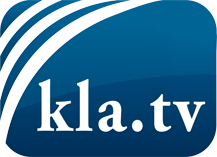 was die Medien nicht verschweigen sollten ...wenig Gehörtes vom Volk, für das Volk ...tägliche News ab 19:45 Uhr auf www.kla.tvDranbleiben lohnt sich!Kostenloses Abonnement mit wöchentlichen News per E-Mail erhalten Sie unter: www.kla.tv/aboSicherheitshinweis:Gegenstimmen werden leider immer weiter zensiert und unterdrückt. Solange wir nicht gemäß den Interessen und Ideologien der Systempresse berichten, müssen wir jederzeit damit rechnen, dass Vorwände gesucht werden, um Kla.TV zu sperren oder zu schaden.Vernetzen Sie sich darum heute noch internetunabhängig!
Klicken Sie hier: www.kla.tv/vernetzungLizenz:    Creative Commons-Lizenz mit Namensnennung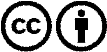 Verbreitung und Wiederaufbereitung ist mit Namensnennung erwünscht! Das Material darf jedoch nicht aus dem Kontext gerissen präsentiert werden. Mit öffentlichen Geldern (GEZ, Serafe, GIS, ...) finanzierte Institutionen ist die Verwendung ohne Rückfrage untersagt. Verstöße können strafrechtlich verfolgt werden.